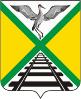 СОВЕТ МУНИЦИПАЛЬНОГО РАЙОНА«ЗАБАЙКАЛЬСКИЙ РАЙОН»РЕШЕНИЕп.г.т. Забайкальск28 февраля 2020 года                                                                                   № 340 Об отмене решений Совета муниципального района "Забайкальский район" 	В целях приведения нормативных правовых актов в соответствие с действующим законодательством, руководствуясь статьей 24 Устава муниципального района «Забайкальский район», Совет  муниципального района  «Забайкальский район» решил:Отменить решения Совета муниципального района "Забайкальский район": от 30.05.2007 года № 188 «О принятии  положения «О предоставлении земельных участков в аренду на территории муниципального района «Забайкальский район»;от 30.05.2008 года № 223 «О внесении дополнения в Положение «О предоставлении земельных участков на территории муниципального района «Забайкальский район», утвержденное решением Совета муниципального района «Забайкальский район» от 30 мая 2007 года №188;от 18.03.2009 года № 38 «О внесении изменений в решение Совета муниципального района "Забайкальский район" от 30 мая 2007 года № 188 «О принятии  положения «О предоставлении земельных участков в аренду на территории муниципального района «Забайкальский район»;от  15.05.2009 года № 54 «О внесении изменений в решение Совета муниципального района "Забайкальский район" от 30 мая 2007 года № 188 «О принятии  положения «О предоставлении земельных участков в аренду на территории муниципального района «Забайкальский район»;от 24.12.2010 года № 160 «О внесении изменений и дополнений в решение Совета муниципального района "Забайкальский район" от 30 мая 2007 года № 188 «О принятии  положения «О предоставлении земельных участков в аренду на территории муниципального района «Забайкальский район»;от 16.07.2012 года № 256 «О внесении дополнений в Положение «О предоставлении земельных участков в аренду на территории муниципального района «Забайкальский район», утвержденное Решением Совета муниципального района "Забайкальский район" от 30.05.2007 года № 188; от 05.05.2010 года № 119 «Об утверждении Положения о порядке предоставления земельных участков для целей, не связанных со строительством, на территории муниципального района «Забайкальский район»;от 23.12.2009 года № 91 «Об установлении предельных (максимальных и минимальных) размеров земельных участков предоставляемых гражданам в собственность из находящихся в государственной или муниципальной собственности земель для ведения личного подсобного хозяйства и индивидуального жилищного строительства»;от 29.04.2011 года № 184 «О внесении дополнения в решение Совета муниципального района «Забайкальский район» от 5 мая 2010 года №119 «Об утверждении Положения о порядке предоставления земельных участков для целей, не связанных со строительством, на территории муниципального района «Забайкальский район»;от 08.10.2008 года № 239 «Об установлении формы проведения торгов на право заключения договоров на установку  и эксплуатацию рекламных конструкций на государственных и муниципальных земельных участках, зданиях или ином недвижимом имуществе, находящихся в  муниципальной собственности муниципального района «Забайкальский район»;от 23.12.2009 года № 94 «О внесении изменений в решение Совета муниципального района «Забайкальский район» от 08.10.2008 года № 239 «Об установлении формы проведения торгов на право заключения договоров на установку  и эксплуатацию рекламных конструкций на государственных и муниципальных земельных участках, зданиях или ином недвижимом имуществе, находящихся в  муниципальной собственности муниципального района «Забайкальский район»;от 19.02.2010 года № 104 «Об утверждении Положения о порядке сдачи в аренду муниципального имущества муниципального района «Забайкальский район»;от  05.05.2010 года № 120 «О внесении изменения в Положение, утвержденное решением Совета муниципального района «Забайкальский район» от 19.02.2010 года № 104 «Об утверждении Положения о порядке сдачи в аренду муниципального имущества муниципального района «Забайкальский район»;от 24.12.2008 года № 31 «Об утверждении Положения о порядке установки и эксплуатации рекламных конструкций на территории муниципального района «Забайкальский район» и Порядка проведения торгов на установку и эксплуатацию конструкций на земельном участке, здании или ином недвижимом имуществе, находящемся в собственности муниципального района «Забайкальский район»;от 16.07.2012 года № 255 «О внесении дополнений в Положения о порядке установки и эксплуатации рекламных конструкций на территории муниципального района «Забайкальский район» и Порядка проведения торгов на установку и эксплуатацию конструкций на земельном участке, здании или ином недвижимом имуществе, находящемся в собственности муниципального района «Забайкальский район», утвержденное решением Совета муниципального района «Забайкальский район» от 24.12.2008 года №31;от 23.09.2005 года № 87 «Об утверждении Положения «О порядке назначения на должность и освобождения от нее руководителей муниципальных унитарных предприятий и организаций муниципального района «Забайкальский район»;от 22.07.2008 года № 234 «Об утверждении положения о сдаче в аренду муниципального имущества муниципального района «Забайкальский район» муниципальными образовательными учреждениями, порядка работы и состава экспертной комиссии»;от 26.06.2009 года № 61 «Об утверждении Порядка и условий предоставления во владение и (или) пользование имущества, включенного в Перечень объектов, находящихся в собственности муниципального района «Забайкальский район», не подлежащих приватизации и предназначенных для оказания имущественной поддержки субъектам малого и среднего предпринимательства и организациям, образующим инфраструктуру поддержки субъектов малого и среднего предпринимательства»;от 29.04.2011 года № 181 «О внесении изменений в решение Совета муниципального района «Забайкальский район» от 26.06.2009 года № 61«Об утверждении Порядка и условий предоставления во владение и (или) пользование имущества, включенного в Перечень объектов, находящихся в собственности муниципального района «Забайкальский район», не подлежащих приватизации и предназначенных для оказания имущественной поддержки субъектам малого и среднего предпринимательства и организациям, образующим инфраструктуру поддержки субъектов малого и среднего предпринимательства»;от 22.10.2010 года № 140 «Об утверждении методики проведения отбора хозяйствующих субъектов и инвестиционных проектов (точек экономического роста) для оказания финансовой поддержки за счет бюджетных средств»;от 23.09.2005 года № 76 «Об утверждении Положения «О муниципальном земельном контроле на территории муниципального района «Забайкальский район»;от 23.09.2005 года № 78 «Об утверждении Положения «О порядке   предоставления земельных участков гражданам и юридическим лицам на территории муниципального района «Забайкальский район»;от 30.03.2005 года № 1 «О порядке управления и распоряжения земельными участками, находящимися в муниципальной собственности»;от 23.09.2005 года № 77 «Об утверждении положения «О предоставлении земельных участков в аренду на территории муниципального района «Забайкальский район».3. Опубликовать (обнародовать) настоящее решение в порядке, установленном Уставом муниципального района «Забайкальский район» и разместить на официальном сайте муниципального района «Забайкальский район» в информационно-телекоммуникационной сети «Интернет» www.zabaikalskadm.ru.4. Настоящее решение вступает в силу на следующий день после официального опубликования (обнародования).И.о. Главы  муниципального района«Забайкальский район»                                                        В.Н. Беломестнова